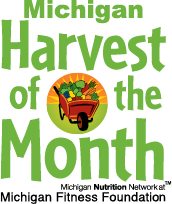 Thank you for participating in Michigan Harvest of the MonthTM (MiHOTM). Michigan has a rich specialty crop history and is one of the largest growers of produce in the United States. The overall goal of MiHOTM is to motivate and empower students to increase their consumption and enjoyment of a variety of colorful fruits and vegetables and to engage them in physical activity every day. It is designed to provide knowledge- and skill-based strategies for students that are standardized, replicable, cost-effective, and convenient.Your participation in the program ensures students will receive the knowledge and skills they need to succeed!Instructions:The checklist outlines the steps for getting started and best practices for implementing the MiHOTM program in your SNAP-Ed schools that are based on practice-based successes in the field. Activities are grouped in four categories: Get Ready and Get Set activities occur only once at the beginning of the school year. The Go activities occur monthly and the School Building Leaders activities are on an as needed basis. Use this checklist to mark off the month as each item is completed.Sharing the MiHOTM materials in places where you are already implementing SNAP-Ed nutrition education and physical activity programs allows the messages to extend beyond the time you are in the building. Teachers, food service staff, and principals can use the resources throughout the school building to reinforce positive healthy messages with students and families. Michigan Harvest of the MonthTM can easily be integrated into programs like Michigan Model for Health, PE-Nut, or a cooking curriculum. Your SNAP-Ed lessons can coincide with the food demonstrations or tastings being done in the classroom, school meals, grocery stores, farmers markets, and food pantries by building partnerships with various organizations. Work with your MFF SNAP-Ed Project Manager to answer questions and identify other opportunities to integrate programs and extend the reach beyond your program. The U.S Department of Agriculture prohibits discrimination against its customers, employees, and applicants for employment on the bases of race, color, national origin, age, disability, sex, gender identity, religion, reprisal, and where applicable, political beliefs, marital status, familial or parental status, sexual orientation, or all or part of an individual’s income is derived from any public assistance program, or protected genetic information in employment or in any program or activity conducted or funded by the Department.  (Not all prohibited bases will apply to all programs and/or employment activities.)If you wish to file a Civil Rights program complaint of discrimination, complete the USDA Program Discrimination Complaint Form, found online at http://www.ascr.usda.gov/complaint_filing_cust.html, or at any USDA office, or call (866) 632-9992 to request the form. You may also write a letter containing all of the information requested in the form. Send your completed complaint form or letter to us by mail at U.S. Department of Agriculture, Director, Office of Adjudication, 1400 Independence Avenue, S.W., Washington, D.C. 20250-9410, by fax (202) 690-7442 or email at program.intake@usda.gov. Individuals who are deaf, hard of hearing or have speech disabilities may contact USDA through the Federal Relay Service at (800) 877-8339; or (800) 845-6136 (Spanish).  For any other information dealing with Supplemental Nutrition Assistance Program (SNAP) issues, persons should either contact the USDA SNAP Hotline Number at (800) 221-5689, which is also in Spanish or call the State Information/Hotline Numbers (click the link for a listing of hotline numbers by State); found online at http://www.fns.usda.gov/snap/contact_info/hotlines.htm.USDA is an equal opportunity provider and employer.This material was funded in whole or in part by the USDA’s Supplemental Nutrition Assistance Program (SNAP) by way of the State of Michigan and the Michigan Fitness Foundation. These institutions are equal opportunity providers and employers. People who need help buying nutritious food for a better diet, call the toll free Michigan Food Assistance Program Hotline: (855) ASK-MICH.ACTIVITYFrequencyFrequencyAugustSeptemberOctoberNovemberDecemberJanuaryFebruaryMarchAprilMayJuneGET READYRefer to the website to stay connected about MiHOTM updates.OnceOnceRequest a copy of the training participants to determine if any of your SNAP-Ed sites may be familiar with MiHOTM already.OnceOnceAsk the principal of your SNAP-Ed site if they have the Fresh Fruit and Vegetable Program &/or MiHOTM.OnceOnceReview your project’s lesson plan and determine which MiHOTM featured produce resources can support your program. OnceOnceConnect with the Child Nutrition Director for your school building to see what MiHOTM produce is being offered. Share the MiHOTM Child Nutrition Director Guide.OnceOnceGET SETIdentify when, how, and whom at your SNAP-Ed sites will receive the MiHOTM resources.OnceCoordinate with school staff to display MiHOTM poster(s) in the classroom and cafeteria to reinforce messaging.OnceAsk teachers to send home the MiHOTM mini-posters to introduce their families to the program.OnceRemind teachers about the Alignment to Standards resources for the MiHOTM activities to see how they align to educational standards as well as your SNAP-Ed program.OnceGOReview materials in MiHOTM teacher resource packet for the featured produce:Educator NewsletterFamily NewsletterMonthlyRemind food service staff to use MiHOTM menu slicks.MonthlyRemind teachers to distribute Family Newsletter to families.MonthlyEncourage teachers to use the activities from the MiHOTM Educator Newsletter:MonthlyOffer at least one Taste Testing of the featured produce.MonthlyDistribute and discuss Nutrition Facts label.MonthlyDiscuss Reasons to Eat…MonthlyDistribute and discuss Botanical Image.MonthlySelect and assign appropriate Student Sleuths questions for older students. (Answers in teacher resource packet.)MonthlyReview school meals menu with students to identify featured produce items.MonthlyPerform classroom physical activity energizers (FitBits™ or others) that focus on featured produce.As neededSchool Building LeadersProvide updates on  MiHOTM at school staff or wellness team meetings.MonthlyConsult with school/district lead about activities and/or progress of MiHOTM.As neededUse available building announcements to reinforce positive fruit and vegetable messages. Daily